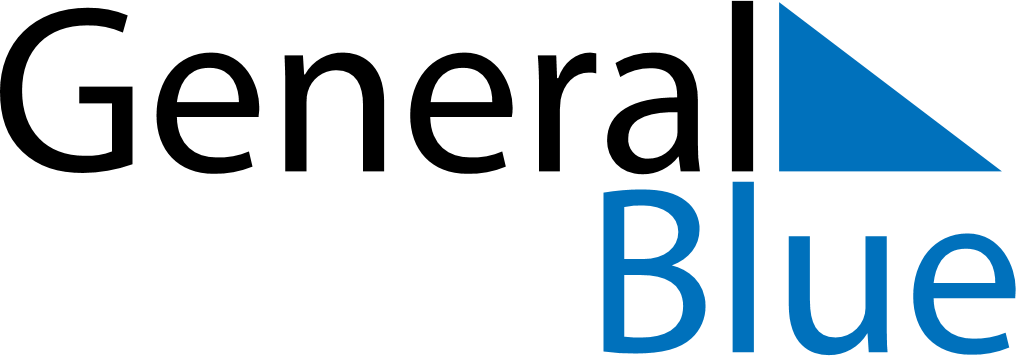 March 2022March 2022March 2022March 2022BelizeBelizeBelizeMondayTuesdayWednesdayThursdayFridaySaturdaySaturdaySunday12345567891011121213Baron Bliss Day1415161718191920212223242526262728293031